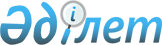 Пайдаланылмайтын ауыл шаруашылығы мақсатындағы жерлерге жер салығының мөлшерлемелерін және бірыңғай жер салығының мөлшерлемелерін жоғарлату туралы
					
			Күшін жойған
			
			
		
					Жамбыл облысы Сарысу аудандық мәслихатының 2015 жылғы 27 қарашадағы № 54-5 шешімі. Жамбыл облысы Әділет департаментінде 2015 жылғы 3 желтоқсанда № 2844 болып тіркелді. Күші жойылды - Жамбыл облысы Сарысу аудандық мәслихатының 2016 жылғы 10 наурыздағы № 60-9 шешімімен      Ескерту. Күші жойылды - Жамбыл облысы Сарысу аудандық мәслихатының 10.03.2016 № 60-9 шешімімен.

      РҚАО-ның ескертпесі.

      Құжаттың мәтінінде түпнұсқаның пунктуациясы мен орфографиясы сақталған.

      "Салық және бюджетке төленетін басқа да міндетті төлемдер туралы" (Салық кодексі) Қазақстан Республикасының 2008 жылғы 10 желтоқсандағы Кодексінің 387 бабының 1-1 тармағына, 444 бабының 1-тармағына сәйкес аудандық мәслихат ШЕШІМ ҚАБЫЛДАДЫ:

      1. Қазақстан Республикасының жер заңнамасына сәйкес пайдаланылмайтын ауыл шаруашылығы мақсатындағы жерлерге жер салығының мөлшерлемелері он есеге жоғарылатылсын.

      2. Қазақстан Республикасының жер заңнамасына сәйкес пайдаланылмайтын ауыл шаруашылығы мақсатындағы жерлерге бірыңғай жер салығының мөлшерлемелері он есеге жоғарылатылсын.

      3. Осы шешімнің орындалуын бақылау аудандық мәслихаттың ауданның әлеуметтік-экономикалық дамуы, қаржы және бюджет, қоршаған ортаны қорғау және табиғатты пайдалану, әкімшілік-аумақтық құрылысы, кәсіпкерлік және ауыл шаруашылық мәселелері жөніндегі тұрақты комиссиясына жүктелсін.

      4. Осы шешім әділет органдарында мемлекеттік тіркелген күннен бастап күшіне енеді және оның алғашқы ресми жарияланған күннен кейін күнтізбелік он күн өткен соң қолданысқа енгізіледі.


					© 2012. Қазақстан Республикасы Әділет министрлігінің «Қазақстан Республикасының Заңнама және құқықтық ақпарат институты» ШЖҚ РМК
				
      Аудандық мәслихат

Аудандық мәслихат

      сессиясының төрағасы

хатшысы

      С. Әбдімәліков

Б. Дондаұлы
